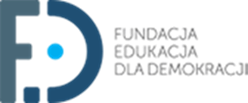 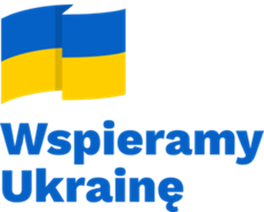 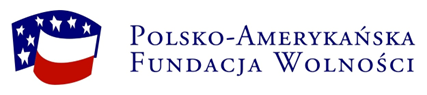 Wzór wniosku o dofinansowanie w ramach ścieżki Wspieramy Ukrainę - projekty interwencyjne
I. WNIOSKODAWCA

1. Nazwa organizacji wnioskującej2. Tytuł projektu3. KRS lub nr wpisu do ewidencji właściwego starosty (dotyczy stowarzyszeń zwykłych):4. NIP5. Adres rejestracyjny organizacji:6. Adres korespondencyjny (jeżeli inny niż w pkt 5.)7.  strona www organizacji8. E-mail organizacji9. Doświadczenie Wnioskodawcy w realizacji podobnych projektów 10. Czy Wnioskodawca realizował wcześniej projekty w ramach programu Wspieramy Ukrainę (jeżeli dotyczy prosimy wskazać daty realizacji i nr umowy)II. OPIS PROJEKTU10. Tytuł projektu11. Data rozpoczęcia projektu: (nie wcześniej niż 10.11.2022 r.)12. Data zakończenia projektu:  (nie później niż 30.06.2023 r.)13. Obszar tematyczny (pole jednokrotnego wyboru)wsparcie funkcjonowania dzieci i młodzieży oraz ich edukacji formalnej i pozaformalnej, szkolnej i przedszkolnej w czasie pobytu w Polsce
poprawa warunków dostępu do edukacji formalnej i pozaformalnej dzieci i młodzieży pozostającej w Ukrainie
14. Imię i nazwisko koordynatora15. E-mail koordynatora16. Bezpośredni nr tel. koordynatora17. Streszczenie projektu: 18. Uzasadnienie potrzeby realizacji projektu (opis środowiska, w którym będzie realizowany projekt, jego specyfiki, konkretnego problemu, który pomogą rozwiązać zaplanowane działania). 19. Odbiorcy – opis konkretnej grupy, do której kierowany jest projekt, charakterystyka grupy/grup i jej potrzeb oraz skąd o nich wiadomo 20. Opis działań (tabelka)Nazwa działania, daty realizacji, miejsce realizacjiNazwa działania, daty realizacji, miejsce realizacji…. ….….maksymalnie 5 działań21. Rezultaty liczbowe (np. ile osób otrzyma wsparcie, liczba godzin zajęć, kursów itp.):rezultat nr 1 - maks. 250 znakówrezultat nr 2 - maks. 250 znaków……………….  - maks. 250 znakówmaks. 5 rezultatów 22. Rezultaty jakościowe (jaka zmiana zajdzie w wyniku przeprowadzenia działań projektowych):rezultat nr 1 - maks. 250 znakówrezultat nr 2 - maks. 250 znaków……………….  - maks. 250 znakówmaks. 5 rezultatów23. Partnerzy projektu w Polsce (nieobowiązkowe) i ich zadania 24. Partnerzy projektu w Ukrainie (obowiązkowo dla działań w Ukrainie) i ich zadania:Nazwa partnera/grupy nieformalnejAdres korespondencyjnyImię i nazwisko reprezentanta partnera współpracującego z WnioskodawcąE-mail kontaktowyTelefon kontaktowyStrona wwwProfil działalności:
—----------------------------------------
OŚWIADCZENIA:Reprezentując Wnioskodawcę oświadczam, że:1). Proponowane w projekcie zadanie w całości mieści się w zakresie naszej działalności statutowej.2). Wszystkie podane we wniosku informacje są zgodne z aktualnym stanem prawnym i faktycznym.3). Wiem i rozumiem, że w procesie realizacji konkursu zbierane i przetwarzane są dane osobowe, zgodnie z Art. 6 ust. 1 b) RODO a administratorem danych jest Fundacja Edukacja dla Demokracji z siedzibą w Warszawie, ul. Nowolipie 9/11, 00-150. Zapoznałem/Zapoznałam się z ust. 13 Wytycznych konkursu, który zawiera pełne informacje dot. przetwarzania danych osobowych.4). Osobom, których dane zostały podane we wniosku, wnioskodawca przekazał informacje dostępne w pkt. 13 Wytycznych konkursu, co stanowi realizację obowiązku informacyjnego określonego w Art. 14 RODO.5). Chcę*/Nie chcę* otrzymywać na podane we wniosku adresy e-mail informacje o innych działaniach Fundacji Edukacja dla Demokracji: konkursach grantowych, naborach na szkolenia, organizowanych konferencjach itp. Zaznaczając to pole, wyrażam zgodę na otrzymywanie, na wskazane we wniosku adresy poczty elektronicznej, newslettera od Fundacji Edukacja dla Demokracji, zgodnie z ustawą z dnia 18.07.2002 r. o świadczeniu usług drogą elektroniczną (Dz.U.Nr 144, poz.1204 z późn. zm.). Adresy będą przetwarzane w ww. celu do odwołania zgody lub do zaprzestania działań informacyjnych przez FED. Zgoda nie jest obowiązkowa do udziału w konkursie.Kod pocztowy:Miejscowość:Ulica i nr domu:Gmina:Powiat:Województwo:maks. 800 znakówmaks. 500 znakówmaks. 800 znaków
maks. 2000 znakówmaks. 800 znaków
Opis - maks. 1800 znakówOpis - maks. 1800 znakówmaks 500 znakówProsimy opisać krótko, w jakich okolicznościach powstało partnerstwo, rodzaj współpracy przewidywanej w ramach projektu, role partnerów w realizowanym projekcie. Jeśli partnerzy wcześniej współpracowali prosimy krótko opisać w jakim zakresie.maks. 500 znaków